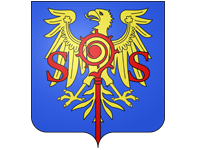 Je confirme avoir pris connaissance des règlements de services municipaux et demande l’inscription annuelle de mon enfant aux services suivants en cochant les cases correspondant à mes choix :CANTINEGARDERIEDate : Signature des parents ou du représentant légal :Mentions obligatoiresNom, prénom de l’élèveMentions obligatoiresClasse fréquentée à la rentrée + Mentions obligatoiresNom, prénom du représentant légal Mentions obligatoiresAdresse postale Mentions obligatoiresTéléphone mobile Mentions obligatoiresAdresse électronique 